                                                  УКРАЇНАПАВЛОГРАДСЬКА   МІСЬКА  РАДАДНІПРОПЕТРОВСЬКОЇ  ОБЛАСТІ(___ сесія VІІІ скликання)ПРОЄКТ РІШЕННЯвід 05.12.2023р. 		                                                     №__________Про продаж земельної ділянкинесільськогосподарського призначення,яка розташована на вул. Центральна, 84аКеруючись п.34 ч.1 ст.26 Закону України „Про місцеве самоврядування в Україні”, ст.ст.12,127,128,134 Земельного кодексу України, Законом України «Про оцінку земель», розглянувши заяву громадянки  Симоненко Н.Л., міська рада                                                      ВИРІШИЛА:1. Погодити звіт про експертну грошову оцінку вартості земельної ділянки несільськогосподарського призначення, на якій розташовано об’єкт нерухомого майна,                 в м.Павлограді на вул. Центральна, 84а, що знаходиться в оренді у громадянки                         Симоненко Наталії Леонідівни.2. Затвердити вартість земельної ділянки на вул. Центральна, 84а, площею 0,0140 га,      що знаходиться в оренді у гр. Симоненко Н.Л, в сумі 192 000,00 грн. (сто дев’яносто                          дві тисячі грн. 00 коп.). 3. Продати у власність гр. Симоненко Наталії Леонідівні (ідентифікаційний номер хххххххххх) земельну ділянку несільськогосподарського призначення,                                                  на вул. Центральна, 84а, площею 0,0140 га, кадастровий номер 1212400000:02:035:0150,                     під розміщення торговельного комплексу з адміністративними приміщеннями, вид цільового призначення земель (КВЦПЗ) - 03.07 (для будівництва та обслуговування будівель торгівлі),                   за ціною 192 000,00 грн. (сто дев’яносто дві тисячі грн. 00 коп.) шляхом укладання договору                 купівлі-продажу у порядку, визначеному чинним законодавством. 4. Доручити міському голові Анатолію Вершині укласти від імені міської ради договір купівлі-продажу земельної ділянки зазначеної в п.3 даного рішення.5. Зобов’язати  покупця внести протягом 30 календарних днів з моменту державної реєстрації договору купівлі-продажу вартість земельної ділянки з урахуванням суми авансового внеску 36 193,53 грн. (тридцять шість тисяч сто дев’яносто три грн. 53 коп.),                           яка зараховується до ціни продажу земельної ділянки.6. Витрати пов’язані з укладанням договору купівлі-продажу, нотаріального посвідчення, тощо покласти на покупця земельної ділянки.7. До реєстрації права власності на земельну ділянку  гр. Симоненко Н.Л. сплачувати орендну плату в розмірах і порядку передбачених умовами договору оренди та чинним законодавством України.8. Дія договору оренди земельної ділянки від 23.08.2014 року зареєстрованого за №6819454 припиняється  з дати  державної реєстрації договору купівлі-продажу зазначеної земельної ділянки у власність.9. Відповідальність щодо виконання даного рішення покласти на начальника відділу земельно-ринкових відносин.10. Загальне керівництво по виконанню даного рішення покласти на заступника міського голови за напрямком роботи.11. Контроль за виконанням рішення покласти на постійну депутатську комісію                                з питань екології, землеустрою, архітектури, генерального планування та благоустрою.Міський голова	      	                                                                            Анатолій ВЕРШИНА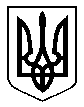 